Marketingový plán turistické oblasti Hradecko 
pro rok 2021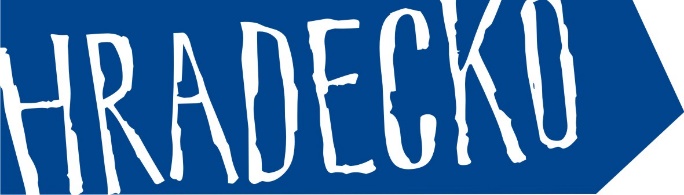 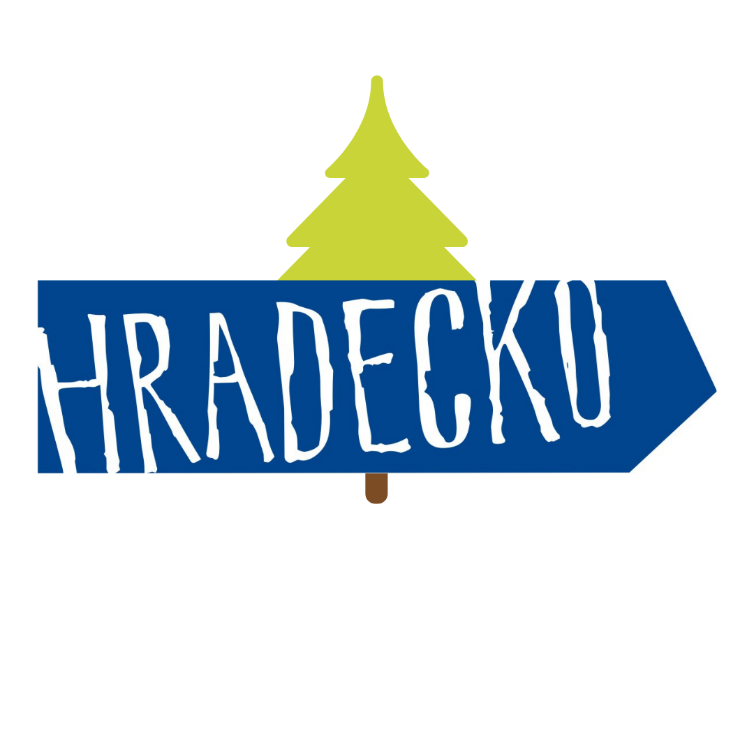 Listopad 2020Zpracovaly: Daniela Manďáková, Lucie Popková, Anna ChvátalováVize  I přes velmi nepříznivou celospolečenskou a celosvětovou situaci způsobenou Covid 19  být i nadále zajímavou turistickou oblastí, s funkční partnerskou sítí, turistickou nabídkou uzpůsobenou současné „covidové“ situaci a vládním nařízením s maximální podporou domácího cestovního ruchu a spolupracujících partnerů.CíleStabilizovat návštěvnost TO HradeckoUdržet resp. snažit se zvýšit kvalitu i kvantitu partnerské sítěPokračovat ve spolupráci s Královéhradeckým krajem, Statutárním městem Hradec Králové, Centrálou cestovního ruchu KHK, CzT, ZZ CzT, s ATIC ČR, STO ČR a dalšími partnery v oblasti cestovního ruchuZvyšovat účinnost marketingu s důrazem na sociální sítě a další moderní technologiePodporovat resp. rozšiřovat stávající produktovou řadu Podporovat medializaci a PR TO HradeckoVypracovat analýzu cestovního ruchu v TO Hradecko, propojit s monitoringem a informačním systémemPrioritní marketingová témataHurááá do přírody / propojená s aktivním využitím volného času/Hradec Králové a Hradecko se lvem Gustíkem / rodiny s dětmi, MŠ, ZŠ/Hrady a zámkyRegionální produkt HradeckoSalon republiky /s důrazem na 150. výročí narození urbanisty a architekta Jana Kotěry/MICE – kongresová a incentivní turistika Cílové trhyDomácí cestovní ruch / s důrazem na Pardubický, Olomoucký, Liberecký kraj, Střední Čechy a Kraj Vysočina/Zahraniční cestovní ruch: s důrazem na Polsko, Slovensko, Německo, Rakousko, NizozemíCílové skupinyIndividuální turistika / nefrekventovaná místa, místa spojená s příběhem/Rodiny s dětmiMilovníci aktivního využití volného času – cykloturistikaMilovníci architektury /Salon republiky, hrady a zámky/Distribuční kanályPartnerská síť Turistický web hradecko.eu, hkinfo.czOn line marketing  /newsletter, přehled akcí, zpravodaje, aktuality, Facebook, Instagram, spolupráce se ZZ CzT, Kudy z nudy, atd./Celorepubliková síť Adjust ArtMédia – tisk, rozhlasVeletrhy, propagační a prezentační akce v ČR i v zahraničí – dle možností/Vlastní akce – Den rodiny, Hradecký koštýř, Systém komentovaných procházek pro děti a dospěléAkce partnerů / např.  na hradech a zámcích, Archeopark Všestary, Městské lesy, Hořiněves- příjezd martina na bílém koni, Smiřice – Vítání máje s Hradeckem, atd./Turistická informační centra , DMO  a CCR Královéhradeckého kraje , svazek obcí Česká inspirace a Královská věnná městaPresstripy / zaměřené na Regionální produkty a Salon republiky, MICE – cíleno na segment nákupčích/Hlavní marketingová tématal.	Hurááá do přírody  / Hradec Králové  - podpora výletů do městských lesů, lesní tělocvična, Rytířské hradiště, Lanový park Na větvi, naučné a pohádkové stezky, in-liny, cyklo a pěší turistika;  zámek Hrádek u Nechanic – běh kolem zámku, zámecký park; zámek Karlova Koruna – pohádkové stezky v zámeckém parku, chov koní Equs Kinský; Archeopark Všestary – archeotrasa pro pěší i cyklo, odlévání sochy Pavla Pavla z Velikonočních ostrovů; Koupaliště Lodín s řadou aktivit pro děti i dospělé a s tipy na krátké výlety; Skanzen Krňovice – aktivity v plenéru, výlety do okolních lesů; Smiřice – aktivity v zámeckém parku; Světí a Hořiněves – naučné stezky; Chlum 1866 – naučné stezky k válce 1866/II.	Hradec Králové a Hradecko se lvem Gustíkem / Společná letní soutěžní kampaň s cílem nalákat návštěvníky do TO Hradecko, s motivací k návštěvě turistických cílů; průvodcem lev Gustík – připomínka městského znaku; zapojení cca 40 subjektů z oblasti cestovního ruchu; web/III.	Hrady a zámky/ propojení kampaně CzT a CCRKHK, Hrádek u Nechanic a zámek Karlova Koruna; oba zámky mají rozlehlé zámecké parky s možností vyžití a okolní přírodu s možností cyklo i pěší turistiky/IV.	Regionální produkt Hradecko/ podpora výrobců regionálních potravin a řemeslných výrobků; rozšířit stávající síť o další producenty; on-line marketing i inzerce v tištěných mediálních výstupech na podporu  výrobců; v případě možnosti nabídnout zdarma účast na tradičních akcích – např. Den rodiny, Hradecký Koštýř, Vítání máje, Příjezd Martina na bílém koni; navázat na spolupráci se ZZ Polsko a s dalšími ZZ CzT propagovat ucelenou nabídku regionálních produktů i v okolních státech; uskutečnění odloženého presstripu z roku 2020/V.	Salon republiky/ Medializace a propagace  fenomenu Hradce Králové on line formou, inzercí a oblíbenými komentovanými procházkami	během letní sezony, propojení se 150. výročím narození architekta a urbanisty Jana Kotěry; spolupráce na aktivitách s Klubem konkretistů a Statutárním městem Hradec Králové a Muzeem východních Čech/VI.	MICE – kongresová a incentivní turistika/ Nosným tématem ve spolupráci s CzT je odpočinek aktivní i pasivní a s tím související incentiva a lázně; podpora programů jednotlivých partnerů;  rok 2020 měl u nás téma svatby – řada aktivit se neuskutečnila kvůli Covid 19, a proto se řada marketingových aktivit bude realizovat i v roce 2021/	Marketingové nástrojeVeletrhy a propagační a prezentační akce v ČR i příp. v zahraničíVzhledem k situaci vyvolané Covid 19 jsou v plánu pro rok 2021 tuzemské:Holiday World Praha  - 9. – 11. 4. – účast v expozici CCRKHKInfotour a cykloturistika Hradec KrálovéFor bikes PrahaSportlife BrnoLysá nad Labem – v souvislosti s TouristpropagDen rodiny – Hradec KrálovéPoklad na Stříbrném rybníku Hradec KrálovéDožínky Hradec KrálovéVítání máje s Hradeckem – SmiřiceHradecký koštýř – Hradec KrálovéPříjezd Martina pod Bílou věž – Hradec KrálovéVítání sv. Martina - Hořiněves	Svatební EXPO v Praze	Event Fest - Praha					zahraniční:Slovakiatur Bratislava – účast v expozici CCRKHKReisemesse Drážďany – účast v expozici CCRKHKMTT Wroclaw – ZZ CzTGlob Katovice – odložený z 2020 – ZZ CzTOpole – vlastní účast s dalšími českými partneryŠtětín – ZZ CzTErfurt – vlastní účast na expozici CzTLipsko – účast v expozici CCRKHKPlán inzerceTištěná inzerce:Kam po Česku / celoroční plán tištěné i on-line inzerce/TIM /dle aktuální nabídky/COT /dle aktuální nabídky/EPOCHA / celoroční plán tištěné i on-line inzerce/Dle aktuální nabídkyOn-line inzerce:Epocha na cestáchKam po ČeskuKudy z nudyHkregion.czWeby DMO KHKWeby České inspirace a Královských věnných městSpolupracujících partnerů  Facebook – pravidelné příspěvky, plánované kampaně v rámci marketingových tématAktuality na wwwEdiční plánLeták Ubytování v Hradci Králové a na Hradecku / i elektronická verze/Kam v pondělí v Hradci Králové a na Hradecku / elektronicky/Leták Hurááá do přírody a V HK a na Hradecku se lvem Gustíkem – síť Adjust ArtInfoleták Kam na Hradecku /i elektronicky/Infoleták  na produktovou nabídku v Hradci Králové – tématické prohlídky / i elektronicky/Dotisk infosetů /Chlum 1866, Archeopark Všestary/Kulturní kalendář 2021 /elektronicky/Městské lesy pro děti /mapky s naučnými a pohádkovými stezkami a atrakcemi pro děti/Městskými lesy za pověstmi / trhací mapa s místy opředenými pověstmi/Okruh po malých pivovarech na Hradecku /elektronicky/Propagace On line / Facebook, Instagram, webové stránky, portály cestovního ruchu KHK, CCRKHK, MMHK, DMO KHK, spolupracujících subjektů, partnerské sítě, kudyznudy.cz, Kam po Česku, Epocha na cestách, Firemniakce.cz/Elektronické verze pozvánek, tematických letákůDARUMA poutače v Hradci KrálovéCelorepubliková síť Adjust Art /letáky ve vybraných TIC po ČR/Citylighty Polep vybraných autobusových linek po ČRSíť TIC po ČR a v česko-polském pohraničíDistribuční kanály spolupracujících subjektůVýlepové plochy  - aktuálně k vybraným akcím Monitoring a statistická šetřeníMonitoring návštěvnosti vybraných turistických cílů, naučných stezek, TIC v TO / doplňování MIS/Realizace analýzy cestovního ruchu na HradeckuSledování návštěvnosti www.hradecko.eu, FB, www.micehkregion.comVyužití statistických šetření a jejich vyhodnocení pro TOČeský statistický úřad – vybraná data pro Hradecko Statistický portál agentury CzT – www.tourdata.czTuristický portál KHK a sociální sítě KHK  / FB, Instagram a www.hkregion.cz/Vzdělávání a spolupráceSetkávání výkonného výboru dle vládních opatření, jinak informace on-lineInformace o činnosti DM Hradecko Společníkům on-lineVe spolupráci s CCRKHK, ATIC ČR účast na realizovaném vzděláváníÚčast na vzdělávání pro odbornou veřejnost – semináře on linePravidelná setkávání on-line resp. osobně s DMO KHK, Komise CR při Radě KHK , STO ČR, TIC Spolupráce s TIC v TO / info o akcích, novinkách, distribuce Novin VČ, výměna propagačních materiálů/, na území HK – Mystery shopping v TIC nádraží a recertifikace TIC Eliščino nábřeží/Servisní služba spolupracujícím partnerům regionální kanceláře MICEOn line resp. osobní jednání v rámci pracovní skupiny Kultura a cestovní ruch ITI Hradecko-pardubické aglomeraceOn line resp. osobní jednání v rámci iniciativy Active Citizens